Brzeg, dnia 4  marca 2013r.SPECYFIKACJA ISTOTNYCH WARUNKÓW ZAMÓWIENIAPOSTĘPOWANIA W TRYBIE PRZETARGU NIEOGRANICZONEGO O WARTOŚCI PONIŻEJ kwot określonYCH w przepisach wydanych na podstawie art. 11 ust. 8 ustawy z dnia 29.01.2004 r. Prawo zamówień publicznych (DZ.U. Z 2010 R. NR 113, POZ. 759 Z PÓŹN. ZM.)NA USŁUGĘ UBEZPIECZENIA MIENIA I ODPOWIEDZIALNOŚCI GMINY BRZEGSIWZ Nr OR.IV.271.1.6.2013Postępowanie prowadzone jest w trybie przetargu nieograniczonego zgodnie z art. 39 ustawy Prawo zamówień publicznych (tekst jednolity Dz. U. z 2010 r. Nr 113, poz. 759 z późn. zm.), zwaną w dalszej części „ustawą”.Do czynności podejmowanych przez Zamawiającego i Wykonawców stosuje się przepisy ustawy z dnia 23 kwietnia 1964 r. Kodeks cywilny (Dz. U. Nr 16, poz. 93 z późn. zm.), jeżeli przepisy ustawy nie stanowią inaczej.Zamawiający nie przewiduje spotkania Wykonawców, o którym mowa w art. 38 ust. 3 ustawy.Zamawiający Gmina Brzeg reprezentowana przez Burmistrza Brzegu, ogłasza przetarg nieograniczony na niżej opisane zamówienie publiczne:Przedmiot główny:CPV: 66.51.00.00-8- usługi ubezpieczeniowePrzedmioty dodatkowe:CPV: 66.51.50.00-3 -usługi ubezpieczenia od uszkodzenia lub utratyCPV: 66.51.60.00-0 -usługi ubezpieczenia od odpowiedzialności cywilnejCPV: 66.51.21.00-3 -usługi ubezpieczenia od następstw nieszczęśliwych wypadkówCPV: 66.51.41.10-0 -usługi ubezpieczeń pojazdów mechanicznychCPV: 66.51.61.00-1 -usługi ubezpieczenia pojazdów mechanicznych od odpowiedzialności cywilnej.SZCZEGÓŁOWE WARUNKI ZAMÓWIENIAZamawiający:Nazwa: Gmina Brzeg reprezentowana przez Burmistrza Brzegu, Adres siedziby: ul. Robotnicza 12, 49-300 Brzeg, tel. (77) 416-99-50, fax (77) 416-99-52www.brzeg.pl , e-mail: um@brzeg.plNIP: 747-12-48-878REGON: 531412711Szczegółowe warunki zamówienia wraz z opisem przedmiotu zamówienia zgodnie z załącznikiem nr 1 do SIWZ.TERMIN REALIZACJI ZAMÓWIENIADla zadań Pakietu I – Ubezpieczenie mienia i odpowiedzialności Terminy wykonania – ubezpieczenie ma obejmować okres od 01.04.2013 r. do 31.03.2015 r. tj. 24 miesięcy z rocznym okresem polisowania.Polisy wystawione zostaną w następujący sposób:1) jedna polisa wspólna obejmująca wszystkie jednostki Zamawiającego (w tym Straż Miejską w Brzegu ul. Robotnicza 12) (razem 24 jednostki),Dla każdej jednostki zostanie przygotowany certyfikat potwierdzający ubezpieczenie wraz  
z określeniem wysokości składki, a dla Ubezpieczającego zbiorcze zestawienie obejmujące podział składki z polisy wspólnej na poszczególne jednostki organizacyjne gminy oraz terminy płatności poszczególnych rat.2) oddzielne polisy dotyczące:a) NNW doręczycieli przesyłek (4 osoby) – Gmina Brzegb) NNW osób skierowanych do robót publicznych- Gmina Brzegc) ubezpieczenie Monitoringu Miejskiego (Gmina Brzeg- Straż Miejska)d) NNW Strażników Miejskich (Gmina Brzeg-Straż Miejska)e) NNW skazanych wykonujących prace społeczne (Gmina Brzeg- Straż Miejska)Termin i miejsce podpisania umowy zostaną określone w „informacji o sposobie zawarcia umowy” przesłanej do Wykonawcy, którego oferta została wybrana.Dla zadań Pakietu II –Ubezpieczenia komunikacyjneTerminy wykonania – ubezpieczenie ma obejmować pojazdy, dla których początek ochrony ubezpieczeniowej rozpoczyna się w okresie od 01.04.2013 r. do 31.03.2015 r. a czas trwania ochrony ubezpieczeniowej wynosi 24 miesięcy począwszy od daty ekspiracji poszczególnych polis.Polisy dla ubezpieczeń komunikacyjnych będą wystawione na okresy roczne określone indywidualnie dla każdego pojazdu wymienionego w załączniku nr 11 do SIWZ –Zestawienie sum ubezpieczenia oraz załączniku nr 9 do SIWZ -Rejestr majątku.Polisy komunikacyjne zostaną wystawione oddzielnie na każdą jednostkę (tj. Gminę Brzeg i MOSiR).Termin i miejsce podpisania umowy zostaną określone w „informacji o sposobie zawarcia umowy” przesłanej do Wykonawcy, którego oferta została wybrana.WARUNKI UDZIAŁU W POSTĘPOWANIU ORAZ OPIS SPOSOBU DOKONYWANIA OCENY SPEŁNIENIA TYCH WARUNKÓWO udzielenie zamówienia mogą ubiegać się Wykonawcy, którzy spełniają warunki, dotyczące:posiadania uprawnień do wykonywania określonej działalności lub czynności, jeżeli przepisy prawa nakładają obowiązek ich posiadaniaOpis sposobu dokonywania oceny spełniania warunku: Zamawiający uzna warunek za spełniony, jeżeli Wykonawca wykaże, iż posiada zezwolenie na wykonywanie działalności ubezpieczeniowej, o którym mowa w Ustawie z dnia 22 maja 2003 r. o działalności ubezpieczeniowej (tekst jednolity Dz. U. z 2010 r. Nr 11, poz. 66 ze zm.)posiadania wiedzy i doświadczeniaOpis sposobu dokonywania oceny spełniania warunku: Zamawiający uzna warunek za spełniony, jeżeli Wykonawca złoży oświadczenie o spełnianiu tego warunku.dysponowania odpowiednim potencjałem technicznym oraz osobami zdolnymi do wykonywania zamówieniaOpis sposobu dokonywania oceny spełniania warunku: Zamawiający uzna warunek za spełniony, jeżeli Wykonawca złoży oświadczenie o spełnianiu tego warunku.sytuacji ekonomicznej i finansowejOpis sposobu dokonywania oceny spełniania warunku: Zamawiający uzna warunek za spełniony, jeżeli Wykonawca złoży oświadczenie o spełnianiu tego warunku.Wykonawcy zobowiązani są również udokumentować, iż nie zachodzą wobec nich przesłanki określone w art. 24 ust. 1 ustawy skutkujące wykluczeniem z postępowania.Sprawdzenie spełnienia w/w warunków udziału w postępowaniu odbywać się będzie na podstawie przedłożonych przez Wykonawcę dokumentów i oświadczeń wg zasady spełnia/nie spełnia.WYKAZ OŚWIADCZEŃ LUB DOKUMENTÓW JAKIE MAJĄ DOSTARCZYĆ WYKONAWCY W CELU POTWIERDZENIA SPEŁNIANIA WARUNKÓW UDZIAŁU W POSTĘPOWANIU ORAZ DODATKOWE DOKUMENTYOświadczenia lub dokumenty, które przedstawiają Wykonawcy w celu potwierdzenia spełniania warunków udziału w postępowaniuZezwolenie na wykonywanie działalności ubezpieczeniowej, o którym mowa w ustawie z dnia 22 maja 2003 r. o działalności ubezpieczeniowej (tekst jednolity Dz.U. z 2010 r. Nr 11, poz. 66 ze zm.)Oświadczenie o spełnianiu warunków udziału w postępowaniu – Załącznik Nr 6 do SIWZOświadczenia i dokumenty, które Wykonawcy przedstawiają w celu potwierdzenia, że nie zachodzą w stosunku do nich przesłanki określone w art. 24 ust. 1 ustawy, skutkujące wykluczeniem z postępowaniaAktualny odpis z właściwego rejestru lub z centralnej ewidencji i informacji o działalności gospodarczej, jeżeli odrębne przepisy wymagają wpisu do rejestru lub ewidencji, w celu wykazania braku podstaw do wykluczenia w oparciu o art. 24 ust. 1 pkt 2 ustawy, wystawiony nie wcześniej niż 6 miesięcy przed upływem terminu składania ofert,Oświadczenie o braku podstaw do wykluczenia – Załącznik Nr 7 do SIWZDodatkowe dokumenty, które należy dołączyć do ofertyFormularz oferty(na jeden lub dowolną liczbę pakietów) – Załącznik Nr 2 lub Załącznik Nr 3 do SIWZOgólne warunki ubezpieczenia wnioskowanych ryzyk (nie dotyczy ubezpieczeń obowiązkowych)Pełnomocnictwo dla osób podpisujących ofertęLista podmiotów należących do tej samej grupy kapitałowej, o której mowa w art. 24 
ust. 2 pkt 5 ustawy Pzp, albo informacja o tym, że nie należy do grupy kapitałowej –  Załącznik nr 8 do SIWZ,Wykonawcy występujący wspólnie w rozumieniu art. 23 ustawyWykonawcy występujący wspólnie (np. konsorcjum), mają obowiązek ustanowić pełnomocnika do reprezentowania ich w niniejszym postępowaniu albo reprezentowania ich w niniejszym postępowaniu i zawarcia umowy w sprawie zamówienia publicznego, chyba, że pełnomocnictwo takie wynika z dołączonych do ofert dokumentów np. umowy konsorcjum.Uwaga: pełnomocnictwo musi być udzielone przez wszystkich Wykonawców wchodzących w skład konsorcjum oraz powinno mieć określony zakres.Oferta składana przez Wykonawców występujących wspólnie zostanie utworzona z dokumentów wymienionych w SIWZ w rozdziale IV z zastrzeżeniem, iż dokumenty wymienione w rozdziale IV ust. 2 stanowiące o braku podstaw do wykluczenia składane są przez każdego z uczestników konsorcjum osobno. Dopuszcza się, by oświadczenie o spełnieniu warunków udziału w postępowaniu – SIWZ rozdział IV ust. 1 pkt 2 złożył ustanowiony pełnomocnik/lider w imieniu wszystkich Wykonawców występujących wspólnie.Wszelka korespondencja oraz rozliczenia dokonywane będą wyłącznie z pełnomocnikiem.Zamawiający żąda przed zawarciem umowy w sprawie zamówienia publicznego umowy regulującej współpracę Wykonawców występujących wspólnie.Wszyscy członkowie konsorcjum ponoszą solidarnie odpowiedzialność prawną za realizację zamówienia. Problematykę zobowiązań solidarnych w zakresie nie uregulowanym przez umowę konsorcjum regulują przepisy Kodeksu cywilnego.Wykonawca mający siedzibę lub miejsce zamieszkania poza terytorium Rzeczypospolitej PolskiejJeżeli Wykonawca ma siedzibę lub miejsce zamieszkania poza terytorium Rzeczypospolitej Polskiej, zamiast dokumentów, o których mowa w SIWZ w rozdziale IV ust. 2 pkt 1składa dokument lub dokumenty wystawione w kraju, w którym ma siedzibę lub miejsce zamieszkania, potwierdzające odpowiednio, że nie otwarto jego likwidacji ani nie ogłoszono upadłości.Dokumenty, o których mowa w pkt 1 powinny być wystawione nie wcześniej niż 6 miesięcy przed upływem terminu składania ofert.Jeżeli w miejscu zamieszkania osoby lub w kraju, w którym Wykonawca ma siedzibę lub miejsce zamieszkania, nie wydaje się dokumentów, o których mowa w pkt 1, zastępuje się je dokumentem zawierającym oświadczenie złożone przez notariuszem, właściwym organem sądowym, administracyjnym albo organem samorządu zawodowego lub gospodarczego odpowiednio miejsca zamieszkania osoby lub kraju, w którym Wykonawca ma siedzibę lub miejsce zamieszkania. Postanowienia pkt. 2 stosuje się odpowiednio.W przypadku wątpliwości co do treści dokumentu złożonego przez Wykonawcę mającego siedzibę lub miejsce zamieszkania poza terytorium Rzeczypospolitej Polskiej, Zamawiający może zwrócić się do właściwych organów odpowiednio miejsca zamieszkania osoby lub kraju, w którym Wykonawca ma siedzibę lub miejsce zamieszkania z wnioskiem o udzielenie niezbędnych informacji dotyczących przedłożonego dokumentu.Wykonawcy działający w formie towarzystwa ubezpieczeń wzajemnychJeżeli Wykonawca działa w formie towarzystwa ubezpieczeń wzajemnych, w przypadku udzielenia mu zamówienia, Zamawiający nie będzie zobowiązany do dopłaty ewentualnej składki w celu zrównoważenia ujemnego wyniku towarzystwa.SPOSÓB PRZYGOTOWANIA OFERTYOfertę należy złożyć (przesłać) w sposób gwarantujący jej nienaruszalność w nieprzejrzystej i zamkniętej kopercie, w sposób gwarantujący zachowanie poufności jej treści. Kserokopie lub odpisy złożone w ofercie muszą być potwierdzone za zgodność z oryginałem przez Wykonawcę lub upoważnionego przedstawiciela Wykonawcy. Oferta winna być napisana w języku polskim i winna mieć datę sporządzenia.Wszystkie strony oferty winny być ponumerowane.Koperta (opakowanie) powinna zawierać oznakowanie:Przetarg – Ubezpieczenie mienia i odpowiedzialności Gminy Brzeg- Pakiet nr …Nie otwierać przed dniem 12.03.2013 r. godz. 11.00.Koperta (opakowanie) powinna zawierać nazwę i dokładny adres składającego – wykonawcy.Każdy Wykonawca przedłoży tylko jedną ofertę dla każdego z określonych pakietów, podpisaną przez osobę upoważnioną do reprezentowania jego spraw. Wykonawca, który przedłoży więcej niż jedną ofertę zostanie wykluczony z postępowania.Upoważnienie do podpisywania oferty winno być dołączone do niej, o ile nie wynika to z innych dokumentów załączonych przez Wykonawcę.Wszelkie poprawki lub zmiany powinny być naniesione czytelnie i opatrzone podpisem osoby uprawnionej do reprezentowania firmy.Cena oferty na wymieniony w specyfikacji zakres przedmiotu zamówienia powinna być podana w złotych polskich cyfrowo i słownie. Cena zawiera wszystkie koszty związane z wykonaniem zobowiązań umowy. Wszelkie koszty związane z przygotowaniem oferty ponosi składający ofertę.Oferta musi być podpisana przez upoważnionych przedstawicieli Wykonawcy:W przypadku składania dokumentów w formie kopii, muszą być one poświadczone za zgodność z oryginałem przez upoważnionych przedstawicieli Wykonawcy lub osoby wymienione w pkt. c). Zapis ten nie ma zastosowania do Ogólnych Warunków Ubezpieczenia.Poświadczenie za zgodność z oryginałem winno być sporządzone 
w sposób umożliwiający identyfikację podpisu (np. wraz z imienną pieczątką osoby poświadczającej kopie dokumentu za zgodność z oryginałem),W przypadku podpisywania oferty lub poświadczenia za zgodność 
z oryginałem kopii dokumentów, przez osoby nie wymienione w dokumencie rejestracyjnym (ewidencyjnym) Wykonawcy, należy do oferty dołączyć stosowne pełnomocnictwo.Pełnomocnictwo powinno być przedstawione w formie oryginału lub poświadczonej za zgodność z oryginałem kopii przez notariusza, adwokata, radcę prawnego lub osoby, których uprawnienie do reprezentacji wynika z dokumentu rejestracyjnego (ewidencyjnego) Wykonawcy, zgodnie ze sposobem reprezentacji określonym w tych dokumentach.Dokumenty sporządzone w języku obcym muszą być składane wraz z ich tłumaczeniem na język polski, poświadczonym za zgodność z tekstem oryginalnym przez Wykonawcę.Składana oferta musi zawierać:Właściwie wypełniony i podpisany formularz oferty, będący Załącznikiem Nr 2 lub Załącznikiem Nr 3 do SIWZ.Zezwolenie na wykonywanie działalności ubezpieczeniowej, o którym mowa w ustawie z dnia 22 maja 2003 r. o działalności ubezpieczeniowej (tekst jednolity Dz. U. z 2010 r. Nr 11, poz. 66 ze zm.)Oświadczenie o spełnianiu warunków udziału w postępowaniu – Załącznik Nr 6 do SIWZAktualny odpis z właściwego rejestru lub z centralnej ewidencji i informacji o działalności gospodarczej, jeżeli odrębne przepisy wymagają wpisu do rejestru lub ewidencji, w celu wykazania braku podstaw do wykluczenia w oparciu o art. 24 ust. 1 pkt 2 ustawy, wystawiony nie wcześniej niż 6 miesięcy przed upływem terminu składania ofert,Oświadczenie o braku podstaw do wykluczenia – Załącznik Nr 7 do SIWZPełnomocnictwo dla osób podpisujących ofertęOgólne warunki ubezpieczenia wnioskowanych ryzyk (nie dotyczy ubezpieczeń obowiązkowych).Listę podmiotów należących do tej samej grupy kapitałowej, o której mowa w art. 24 
ust. 2 pkt 5 ustawy Pzp, albo informację o tym, że nie należy do grupy kapitałowej – Załącznik nr 8 do SIWZ,SKŁADANIE I OTWARCIE OFERTOferty należy składać do dnia 12.03.2013 r., do godz. 10.30 na adres:Urząd Miasta – biuro podawcze (parter) 
49-300 Brzeg, ul. Robotnicza 12Otwarcie odbędzie się w Urzędzie Miasta w Brzegu, pokój 105 (I piętro), w dniu 12.03.2013r. o godzinie 11.00. Następnie odbędzie się badanie i ocena ofert.Wykonawca, który złożył ofertę może ją zmienić lub wycofać przed upływem terminu składania ofert.Zmiany albo wycofanie oferty dokonywane przez Wykonawcę przed upływem terminu do składania ofert są skuteczne. Wycofanie lub zmiany winny być oznakowane na kopercie „ Zmiana” lub „Wycofanie”.Oferty złożone po terminie będą niezwłocznie zwrócone bez ich otwieraniaSkładający ofertę jest nią związany przez okres 30 dni. Bieg terminu związania ofertą rozpoczyna się z upływem terminu składania ofert.INFORMACJE O SPOSOBIE POROZUMIEWANIA SIĘ Z WYKONAWCAMI ORAZ PRZEKAZYWANIA OŚWIADCZEŃ LUB DOKUMENTÓW I WSKAZANIE OSÓB UPRAWNIONYCH DO POROZUMIEWANIA SIĘ Z WYKONAWCAMIOświadczenia, wnioski, zawiadomienia oraz informacje Zamawiający i Wykonawcy przekazują pisemnie, faksem pod numerem 77 416 99 52 lub drogą elektroniczną na adres: bzp@brzeg.pl, um@brzeg.pl. Każda ze stron na żądanie drugiej strony niezwłocznie potwierdza fakt ich otrzymania.Każdy uczestnik postępowania jest zobowiązany do przesłania oryginałów oświadczeń lub dokumentów dostarczonych faksem lub pocztą elektroniczną niezwłocznie na żądanie każdej ze stron.Osobą uprawnioną do kontaktów z Wykonawcami jest:w kwestiach proceduralnych:Kierownik  Biura Organizacyjno-Prawnego - p. Nikodema Rosłan,       	Urząd Miasta Brzeg, ul. Robotnicza 12, pok. 111  (bud. „A”), tel. 77 416 99 56inspektor ds. zamówień publicznych w BOP- Agnieszka Tatarzyńska      	Urząd Miasta Brzeg, ul. Robotnicza 12, pok. 215  (bud. „B”), tel. 77 416 04 30inspektor ds. zamówień publicznych w Biurze Organizacyjno-Prawnym- Krystyna Rosółinspektor ds. zamówień publicznych w Biurze Organizacyjno– Prawnym– Anna Harasimiuk      	Urząd Miasta Brzeg, ul. Robotnicza 12, pok. 107  (bud. „A”), tel. 077 404 70 55Godziny pracy: od poniedziałku do piątku w godzinach od 7.15.-15.15.orazw kwestiach merytorycznych:  Marcin Pietryszyn- broker ubezpieczeniowy Zamawiającego działający na podstawie pełnomocnictwatel. 71 777 04 00, lub 501 361-007e-mail: centrala@suprabrokers.pl ZAMÓWIENIA UZUPEŁNIAJĄCEZamawiający przewiduje możliwość zawarcia w okresie trwania umowy zamówień uzupełniających, których wartość nie przekroczy 30% wartości zamówienia podstawowego. Zamówienia uzupełniające udzielane będą w trybie zamówień z wolnej ręki, po spełnieniu przesłanek z art. 67 ust.1 pkt 6 ustawy Prawo zamówień publicznych.Wykonawca, któremu zostanie udzielone zamówienie podstawowe, zobowiązany będzie do zastosowania w zamówieniach uzupełniających stawek nie wyższych niż zastosowane w zamówieniu podstawowym oraz kalkulowania składki w systemie pro rata temporis o ile przedmiot zamówienia, zakres i warunki były wskazane w zamówieniu podstawowym.Zamawiający żąda wskazania przez Wykonawcę w ofercie części zamówienia, której wykonanie zamierza powierzyć podwykonawcom1. Zamawiający dopuszcza udział podwykonawców przy realizacji przedmiotowego zamówienia.2. Zamawiający żąda wskazania przez wykonawcę w ofercie części zamówienia, którą zamierza powierzyć podwykonawcom.3. Wskazanie w ofercie części zamówienia, której wykonanie Wykonawca powierzy podwykonawcom, winno nastąpić poprzez określenie jej rodzaju i zakresu. W przypadku braku takiego wskazania Zamawiający uzna, że   Wykonawca zrealizuje przedmiotowe zamówienie sam.ŚRODKI OCHRONY PRAWNEJ PRZYSŁUGUJĄCE WYKONAWCYW niniejszym postępowaniu Wykonawcom przysługuje prawo do wniesienia odwołania.Szczegółowe przepisy dotyczące środków ochrony prawnej zawarte są w art.179 –198g ustawy Prawo zamówień publicznych.W sprawach nieuregulowanych niniejszą specyfikacją mają zastosowanie przepisy ustawy.Prawo zamówień publicznych oraz odpowiednie przepisy Kodeksu cywilnego.OPIS KRYTERIÓW OCENY OFERTPAKIET I:Do wyboru oferty przyjmuje się najkorzystniejszy bilans ceny, oraz oferowanych warunków ubezpieczenia.Sposób punktowania ofert według następujących wag: A. cena				80 %B. warunki ubezpieczenia		20 %Ocena ofert zostanie przeprowadzona wyłącznie w oparciu o przedstawione wyżej kryteria. Oferty będą oceniane w odniesieniu do najkorzystniejszych warunków przedstawionych przez Wykonawców wobec każdego z kryterium. 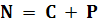 Gdzie :N- liczba wszystkich punktów uzyskanych przez badaną ofertęC- liczba punktów uzyskanych w kryterium cena ofertyP- liczba punktów uzyskanych w kryterium warunki ubezpieczeniaPrzy wyborze oferty Zamawiający będzie się kierował następującymi kryteriami:C = cena 80 %Oferty w kryterium C będą oceniane według następującego wzoru: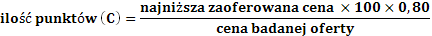 P = warunki ubezpieczenia 20 %Oceniane będą warunki ubezpieczenia - przyjęcie klauzul dodatkowych, według następujących zasad:brak akceptacji klauzul obligatoryjnych powoduje odrzucenie ofertyza przyjęcie poszczególnych klauzul zostanie przyznana ilość punktów przypisana danej klauzuliDopuszczalna jest zmiana treści klauzul, ale w przypadku zmian odbiegających na niekorzyść Zamawiającego od treści podanej w SIWZ, za zmienioną klauzulę przyznanych będzie 0 punktów.Oferty w kryterium P będą oceniane według następującego wzoru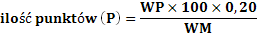 WP – wartość liczbowa ocenianego kryterium uzyskana w danej ofercieWM – maksymalna możliwa do uzyskania wartość liczbowa ocenianego kryteriumPAKIET II:Jedynym kryterium wyboru dla zadań Pakietu II  jest cena - 100 %Z tytułu niniejszego kryterium maksymalna ilość punktów wynosi 100.Oferta o najkorzystniejszej (najniższej) cenie brutto uzyska 100 pkt. Pozostałe ceny obliczone dla badanych ofert zostaną porównane z ofertą o najkorzystniejszej (najniższej) cenie, i uzyskają odpowiednią ilość punktów zgodnie z poniższym wzorem: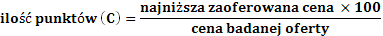 ODRZUCENIE OFERTYZamawiający odrzuci ofertę, jeżeli:jest niezgodna z ustawą Prawo zamówień publicznych,jej treść nie odpowiada treści SIWZ, z zastrzeżeniem art. 87 ust. 2 pkt 3 ustawy Prawo zamówień publicznych,jej złożenie stanowi czyn nieuczciwej konkurencji w rozumieniu przepisów o zwalczaniu nieuczciwej konkurencji,zawiera rażąco niską cenę w stosunku do przedmiotu zamówienia,została złożona przez Wykonawcę wykluczonego z udziału w postępowaniu o udzielenie zamówienia,zawiera błędy w obliczeniu ceny,wykonawca w terminie 3 dni od dnia doręczenia zawiadomienia nie zgodził się na poprawienie omyłki, o której mowa w art. 87 ust. 2 pkt 3 ustawy Prawo zamówień publicznych,jest nieważna na podstawie odrębnych przepisów.Zamawiający zawiadamia równocześnie wszystkich wykonawców o odrzuceniu ofert, podając uzasadnienie faktyczne i prawne.Ofertę wykonawcy wykluczonego uznaje się za odrzuconą.ZAMAWIAJĄCY DOPUSZCZA MOŻLIWOŚĆ SKŁADANIA OFERT CZĘŚCIOWYCH, GDZIE CZĘŚĆ 1 STANOWI PAKIET I, CZĘŚĆ 2 PAKIET II. ZAMAWIAJĄCY NIE DOPUSZCZA MOŻLIWOŚCI SKŁADANIA OFERT WARIANTOWYCH.INFORMACJE DOTYCZĄCE WALUT OBCYCH W JAKICH PROWADZONE BĘDĄ ROZLICZENIA MIĘDZY ZAMAWIAJĄCYM A WYKONAWCĄ.Wszelkie rozliczenia pomiędzy Zamawiającym a Wykonawcą prowadzone będą w złotych polskich.ZAMAWIAJĄCY NIE WYMAGA WNIESIENIA WADIUM.ZAMAWIAJĄCY NIE WYMAGA WNIESIENIA ZABEZPIECZENIA NALEŻYTEGO WYKONANIA UMOWY.TRYB OGŁOSZENIA WYNIKÓW PRZETARGU I ZAWARCIA UMOWYZamawiający podpisze umowę z Wykonawcą, który przedłoży najkorzystniejszą ofertę, dla każdego z pakietów, z punktu widzenia przyjętych w dokumentacji kryteriów.Niezwłocznie po wyborze najkorzystniejszej oferty Zamawiający jednocześnie zawiadamia (za pośrednictwem reprezentującego go brokera) Wykonawców, którzy złożyli oferty, o:1) wyborze najkorzystniejszej oferty, podając nazwę (firmę) albo imię i nazwisko, siedzibę albo miejsce zamieszkania i adres Wykonawcy, którego ofertę wybrano, uzasadnienie jej wyboru oraz nazwy (firmy) albo imiona i nazwiska, siedziby albo miejsca zamieszkania i adresy Wykonawców, którzy złożyli oferty, a także punktację przyznaną ofertom w każdym kryterium oceny ofert i łączną punktację;2) Wykonawcach, których oferty zostały odrzucone, podając uzasadnienie faktyczne i prawne;3) Wykonawcach, którzy zostali wykluczeni z postępowania o udzielenie zamówienia, podając uzasadnienie faktyczne i prawne; 4) terminie, określonym zgodnie z art. 94 ust. 1 lub 2 ustawy Prawo zamówień publicznych, po którego upływie umowa w sprawie zamówienia publicznego może być zawarta.Niezwłocznie po wyborze najkorzystniejszej oferty Zamawiający zamieszcza informacje, o których mowa w art. 92 ust. 1 pkt 1 ustawy Prawo zamówień publicznych, na stronie internetowej oraz w miejscu publicznie dostępnym w swojej siedzibie.ZAMAWIAJĄCY NIE PRZEWIDUJE ZAWARCIA UMOWY RAMOWEJ.ZAMAWIAJĄCY NIE PRZEWIDUJE PRZEPROWADZANIA AUKCJI ELEKTRONICZNEJ.ZAMAWIAJĄCY NIE PRZEWIDUJE ZWROTU KOSZTÓW UDZIAŁU W POSTĘPOWANIU.ZAMAWIAJĄCY DOPUSZCZA MOŻLIWOŚĆ DOKONANIA ZMIANY POSTANOWIEŃ ZAWARTEJ UMOWY W STOSUNKU DO TREŚCI OFERTY, NA PODSTAWIE KTÓREJ DOKONANO WYBORU WYKONAWCY1. Zamawiający przewiduje możliwość wprowadzenia niżej wymienionych zmian postanowień zawartej umowy w stosunku do treści oferty na Pakiet I, na podstawie której dokonano wyboru wykonawcy w przypadku: zmiany terminów płatności, wysokości i liczby rat składki – taka zmiana zostanie dokonana, bez dodatkowej zwyżki składki, na pisemny wniosek Ubezpieczającego złożony przed upływem terminu płatności składki przewidzianym w umowie oraz dokumentach ubezpieczenia po uprzedniej zgodzie Ubezpieczyciela;zmiany wysokości składki lub raty składki w ubezpieczeniach majątkowych w przypadku zmiany sumy ubezpieczenia – w przypadku zmiany wartości majątku w okresie ubezpieczenia oraz w wyniku nabycia składników majątkowych w okresie pomiędzy zebraniem danych a rozpoczęciem okresu ubezpieczenia. Składka będzie rozliczna zgodnie z, określonymi w specyfikacji, zapisami klauzuli warunków i taryf oraz klauzul automatycznego pokrycia;zmiany dotyczące liczby jednostek organizacyjnych Ubezpieczającego i ich formy prawnej - w przypadku:powstania nowych jednostek (w wyniku utworzenia, połączenia lub wyodrębniania) - składka będzie rozliczna bądź naliczana zgodnie z, określonymi w specyfikacjami, zapisami klauzuli warunków i taryf;przekształcenia jednostki – warunki ubezpieczenia będą nie gorsze jak dla jednostki pierwotnej;  likwidacji jednostki – jednostka zostanie wyłączona z ochrony ubezpieczeniowej, a jeżeli jej mienie zostanie przekazane innym jednostkom organizacyjnym Ubezpieczającego, to zostanie ono objęte ochroną przez Ubezpieczyciela na warunkach ubezpieczenia nie gorszych jak dla jednostki zlikwidowanej.zmiany zakresu ubezpieczenia wynikająca ze zmian przepisów prawnych.W przypadku aktualizacji przedmiotu i sum ubezpieczenia Ubezpieczyciel wystawi aneksy potwierdzające wprowadzone zmiany z naliczeniem dodatkowej składki lub informacją o jej ewentualnym zwrocie. Wysokość dodatkowej składki lub wysokość jej zwrotu zostanie naliczona przy użyciu stawki zastosowanej w ofercie przetargowej w systemie pro rata temporis.2. Zamawiający przewiduje możliwość wprowadzenia niżej wymienionych zmian postanowień zawartej umowy w stosunku do treści oferty na Pakiet II, na podstawie której dokonano wyboru wykonawcy w przypadku: 1) zmiany terminów płatności, wysokości i liczby rat składki – taka zmiana zostanie dokonana, bez dodatkowej zwyżki składki, na pisemny wniosek Ubezpieczającego złożony przed upływem terminu płatności składki przewidzianym w umowie oraz dokumentach ubezpieczenia po uprzedniej zgodzie Ubezpieczyciela;2) zmiany wysokości składki w ubezpieczeniach komunikacyjnych w przypadku ubezpieczenia pojazdów nabywanych przez Ubezpieczającego (jednostki Ubezpieczającego) w trakcie trwania umowy o udzielenie zamówienia publicznego, oraz sprzedaży lub likwidacji pojazdów przez Ubezpieczającego (jednostki Ubezpieczającego) i zmiany posiadacza pojazdów w tym okresie, przy czym nowe polisy komunikacyjne będą zawierane na okresy roczne zgodnie z  wnioskiem Ubezpieczającego. Ostatnim dniem umożliwiającym ubezpieczenie pojazdu na warunkach umowy o udzielenie zamówienia publicznego jest ostatni dzień obowiązywania umowy to jest 31.03.2015r. Maksymalnie okres ubezpieczenia pojazdów zakończy się dnia  30.03.2016 r. Składka będzie rozliczna zgodnie z zapisami klauzuli warunków i taryf;3) zmiany zakresu ubezpieczenia wynikająca ze zmian przepisów prawnych.W przypadku aktualizacji przedmiotu i sum ubezpieczenia Ubezpieczyciel wystawi aneksy potwierdzające wprowadzone zmiany z naliczeniem dodatkowej składki lub informacją o jej ewentualnym zwrocie. Wysokość dodatkowej składki lub wysokość jej zwrotu zostanie naliczona przy użyciu stawki zastosowanej w ofercie przetargowej w systemie pro rata temporis.POSTANOWIENIA DOTYCZĄCE UMOWY ZAWARTE SĄ W PROJEKCIE UMOWY, BĘDĄCYM ZAŁĄCZNIKIEM NR 4 i 5. ZAŁĄCZNIKIIntegralną część specyfikacji warunków zamówienia stanowią niżej wymienione Załączniki:Załącznik Nr 1	Szczegółowe warunki zamówienia wraz z opisem przedmiotu  zamówieniaZałącznik Nr 2	Formularz oferty dla zadań Pakietu IZałącznik Nr 3	Formularz oferty dla zadań Pakietu IIZałącznik Nr 4	Umowa generalna dla zadań Pakietu IZałącznik Nr 5	Umowa generalna dla zadań Pakietu IIZałącznik Nr 6	Oświadczenie w trybie art. 22 ust. 1 ustawy Prawo zamówień publicznychZałącznik Nr 7	Oświadczenie w trybie art. 24 ust. 1 ustawy Prawo zamówień publicznychZałącznik Nr 8	Oświadczenie  w trybie art. 26 ust. 2d ustawy Prawo zamówień publicznychZałącznik Nr 9	Rejestr majątkuZałącznik Nr10	Informacje do oceny ryzykaZałącznik Nr 11	Zestawienie sum ubezpieczenia oraz rejestr pojazdówZałącznik nr 2FORMULARZ OFERTY NA USŁUGĘ UBEZPIECZENIA MIENIA I ODPOWIEDZIALNOŚCI GMINY BRZEGSIWZ NR OR.IV.271.1.6.2013PAKIET INazwa i adres Wykonawcy (ubezpieczyciela):.............................................................................................................................................Cena ostateczna oferty (słownie) na okres 24  miesięcy:.............................................................................................................................................Sumy gwarancyjne, sumy ubezpieczenia oraz limity zgodnie z SIWZUbezpieczenie mienia od ognia i innych żywiołówOświadczam, iż w ubezpieczeniu nieruchomości zastosowano stawkę (w %): ……………………Oświadczam, iż w ubezpieczeniu ruchomości zastosowano stawkę (w %): ……………………….Ubezpieczenie sprzętu elektronicznego w systemie wszystkich ryzykOświadczam, iż w ubezpieczeniu sprzętu stacjonarnego zastosowano stawkę (w %): ……………Oświadczam, iż w ubezpieczeniu sprzętu przenośnego zastosowano stawkę (w %): …..…………KLAUZULE ROZSZERZAJĄCE ZAKRES OCHRONY UBEZPIECZENIOWEJ
Składka za ubezpieczenie zostanie rozłożona na 3 raty w  każdym okresie polisowania.Wykonawca oświadcza, że zapoznał się z warunkami przetargu, uzyskał wszystkie informacje niezbędne do oszacowania ryzyka, przygotowania oferty i właściwego wykonania zamówienia oraz, że nie wnosi żadnych zastrzeżeń do Specyfikacji Istotnych Warunków Zamówienia. Wykonawca oświadcza również, że zapoznał się z zapisami Umowy Generalnej i w pełni akceptuje jej treść.Wykonawca oświadcza, że jest związany niniejszą ofertą przez okres 30 dni od upływu terminu składania ofert.   Wykonawca oświadcza, że w przypadku wyboru jego oferty w ciągu 7 dni od ogłoszenia wyników postępowania przedłoży szczegółowe rozbicie składek za wszystkie ubezpieczenia na poszczególne jednostki.Wykonawcza oświadcza, że do oferty mają zastosowanie następujące Ogólne Warunki Ubezpieczenia:Ubezpieczenie odpowiedzialności cywilnej z tyt. prowadzonej działalności i posiadanego mieniaObowiązujące OWU:……………………………………………………………,Ubezpieczenie mienia od kradzieży z włamaniem i rabunku oraz ryzyka dewastacjiObowiązujące OWU:……………………………………………………………,Ubezpieczenie szyb i przedmiotów szklanych od stłuczeniaObowiązujące OWU:……………………………………………………………,Ubezpieczenie odpowiedzialności cywilnej z tyt. administrowania drogamiObowiązujące OWU:……………………………………………………………,Ubezpieczenie mienia od ognia i innych żywiołówObowiązujące OWU:……………………………………………………………,Ubezpieczenie sprzętu elektronicznego w systemie wszystkich ryzykObowiązujące OWU:……………………………………………………………,Ubezpieczenie następstw nieszczęśliwych wypadków Obowiązujące OWU:……………………………………………………………,Załącznik Nr 3FORMULARZ OFERTY NA USŁUGĘ UBEZPIECZENIA MIENIA I ODPOWIEDZIALNOŚCI GMINY BRZEG SIWZ NR OR.IV.271.1.6.2013PAKIET IINazwa i adres Wykonawcy (ubezpieczyciela):.............................................................................................................................................Cena ostateczna oferty (słownie) na okres 24 m-cy: .............................................................................................................................................Sumy gwarancyjne, sumy ubezpieczenia oraz limity zgodnie z SIWZOświadczam, iż w ubezpieczeniu Autocasco zastosowano stawkę (w %): ………………Składka za ubezpieczenie zostanie rozłożona na 2 raty w każdym okresie polisowania.Wykonawca oświadcza, że zapoznał się z warunkami przetargu, uzyskał wszystkie informacje niezbędne do oszacowania ryzyka, przygotowania oferty i właściwego wykonania zamówienia oraz, że nie wnosi żadnych zastrzeżeń do Specyfikacji Istotnych Warunków Zamówienia. Wykonawca oświadcza również, że zapoznał się z zapisami Umowy Generalnej i w pełni akceptuje jej treść.Wykonawca oświadcza, że jest związany niniejszą ofertą przez okres 30 dni od upływu terminu składania ofert.Wykonawca oświadcza, że w przypadku wyboru jego oferty w ciągu 7 dni od ogłoszenia wyników postępowania przedłoży szczegółowe rozbicie składek za wszystkie ubezpieczenia na poszczególne pojazdy.Wykonawcza oświadcza, że do oferty mają zastosowanie następujące Ogólne Warunki Ubezpieczenia: Ubezpieczenie AutocascoObowiązujące OWU:……………………………………………………………,Ubezpieczenie następstw nieszczęśliwych wypadkówObowiązujące OWU:……………………………………………………………,Ubezpieczenie AssistanceObowiązujące OWU:……………………………………………………………,Załącznik Nr 4UMOWA GENERALNA
(DLA ZADAŃ PAKIETU I)Zawarta w dniu ..................... r. w Brzegu pomiędzy:Gmina Brzeg Adres siedziby:: ul: Robotnicza 12, 49-300 Brzeg NIP: 747-12-48-878REGON: 531412711reprezentowanym przez:Burmistrza  Brzegu – Wojciecha Huczyńskiegoprzy kontrasygnacieSkarbnika Brzegu- Katarzyny Szczepanik,zwanym dalej Ubezpieczającyma………………………………………………………………….……….…………Adres siedziby:…………………...NIP: ……………………………...REGON : ………………………...reprezentowanym przez:................................................................................................................................................................................................................................................zwanym dalej Ubezpieczycielem.przy udziale brokera ubezpieczeniowego:Supra Brokers Sp. z o.o. z siedzibą we Wrocławiu przy ul. Fabrycznej 10,na podstawie przepisów ustawy z dnia 29 stycznia 2004 r. Prawo zamówień publicznych (tekst jednolity Dz.U. z 2010 r. Nr 113, poz. 759 z późn. zm.), zwanej dalej Ustawą oraz w wyniku rozstrzygnięcia postępowania w trybie przetargu nieograniczonego o udzielenie zamówienia publicznego na usługę ubezpieczenia mienia i odpowiedzialności Gminy Brzeg, o następującej treści: 1Na podstawie niniejszej umowy Ubezpieczyciel udziela Ubezpieczonemu ochrony ubezpieczeniowej w zakresie określonym przez Zamawiającego w SIWZ.Przedmiotem umów ubezpieczenia zawieranych w ramach niniejszej Umowy Generalnej są:Ubezpieczenie odpowiedzialności cywilnej z tyt. prowadzonej działalności i posiadanego mieniaUbezpieczenie odpowiedzialności cywilnej z tyt. administrowania drogamiUbezpieczenie mienia od ognia i innych żywiołówUbezpieczenie szyb i przedmiotów szklanych od stłuczeniaUbezpieczenie mienia od kradzieży z włamaniem i rabunku oraz ryzyka dewastacjiUbezpieczenie sprzętu elektronicznego w systemie wszystkich ryzykUbezpieczenie następstw nieszczęśliwych wypadków W przypadku konieczności zawarcia umów uzupełniających dla konkretnych rodzajów ubezpieczeń sporządzone zostaną odpowiednie aneksy określające szczegółowo przedmiot, zakres i termin udzielanej ochrony ubezpieczeniowej. Wszelkie ubezpieczenia uzupełniające kalkulowane będą na bazie stawek określonych w Formularzu Ofertowym. 2Umowa Generalna dotycząca ubezpieczeń, o których mowa w § 1 ust. 1 zawarta zostaje na okres 24 miesięcy, od dnia 01.04.2013 r. do dnia 31.03.2015 r., z podziałem na 2 okresy rozliczeniowe:pierwszy okres 	od dnia 01.04.2013 r.	do dnia 31.03.2014. r.drugi okres 	od dnia 01.04.2014 r.	do dnia 31.03.2015 r.Na każdy okres rozliczeniowy Ubezpieczyciel wystawi oddzielne polisy ubezpieczeniowe potwierdzające zawarcie umowy ubezpieczenia.3. Polisy wystawione zostaną w następujący sposób:1) jedna polisa wspólna obejmująca wszystkie jednostki Ubezpieczającego (w tym Straż Miejską w Brzegu ul. Robotnicza 12) (razem 24 jednostki),Dla każdej jednostki zostanie przygotowany certyfikat potwierdzający ubezpieczenie wraz  
z określeniem wysokości składki, a dla Ubezpieczającego zbiorcze zestawienie obejmujące podział składki z polisy wspólnej na poszczególne jednostki organizacyjne gminy oraz terminy płatności poszczególnych rat.2) oddzielne polisy dotyczące:a) NNW doręczycieli przesyłek (4 osoby) – Gmina Brzeg b) NNW osób skierowanych do robót publicznych – Gmina Brzeg c) ubezpieczenie Monitoringu Miejskiego ( Gmina Brzeg - Straż Miejska)d) NNW Strażników Miejskich (Gmina Brzeg -Straż Miejska)e) NNW skazanych wykonujących prace społeczne ( Gmina Brzeg - Straż Miejska)4. Przed upływem terminu każdego okresu rozliczeniowego Ubezpieczony przedstawi Ubezpieczycielowi uaktualnione dane dotyczące przedmiotu i sum ubezpieczenia.Polisy wystawiane na kolejne okresy rozliczeniowe będą uwzględniały zmiany w przedmiocie ubezpieczenia przekazane przez Zamawiającego oraz składkę ubezpieczeniową dostosowaną do aktualnych sum ubezpieczenia. 3Zakres ubezpieczeń zawartych na podstawie Umowy Generalnej określony jest szczegółowo w SIWZ wraz z załącznikami. Do poszczególnych rodzajów ubezpieczeń mają zastosowanie postanowienia SIWZ, niniejszej Umowy Generalnej oraz właściwych ogólnych warunków ubezpieczeń.Wszelkie warunki określone w SIWZ i niniejszej Umowie Generalnej mają pierwszeństwo przed postanowieniami zawartymi w ogólnych warunkach ubezpieczeń. Ustala się, że w razie rozbieżności pomiędzy warunkami ubezpieczenia wynikającymi z ww. postanowień – strony przyjmą do stosowania takie rozwiązanie, które jest i będzie korzystniejsze dla Ubezpieczonego. 4Składka za udzielaną ochronę ubezpieczeniową wynikającą z Umowy Generalnej, ustalona w wyniku postępowania przetargowego w wysokości ……………… zł, zostaje podzielona na 
3 raty w poszczególnych okresach rozliczeniowych, o których mowa w § 2 ust.1 lit a) i b), 
w terminach:I rata płatna do 30 kwietniaII rata płatna do 31 sierpniaIII rata płatna do 31 grudniaNieopłacenie przez Ubezpieczonego raty składki z polisy w terminie przewidzianym w § 4 ust. 1  bądź w umowie ubezpieczenia nie powoduje ustania odpowiedzialności Ubezpieczyciela.Wszystkie ubezpieczenia na kolejne okresy rozliczeniowe oraz ewentualne do ubezpieczenia zawierane w trakcie trwania poszczególnych okresów rozliczeniowych kalkulowane będą na bazie stawek określonych w Formularzu Ofertowym.§ 5Każdorazowo przy rozliczaniu składek i aktualizacji umów, obowiązywać będą ogólne warunki ubezpieczenia obowiązujące w dniu zawarcia umowy, z włączeniami zawartymi w umowie ubezpieczeniowej.Z tytułu umowy wieloletniej Ubezpieczyciel nie może podnosić cen składek wynikających z aktualizacji taryf oraz zmieniać warunków ubezpieczenia. 61. Strony zastrzegają sobie możliwość zmian warunków Umowy Generalnej oraz umów ubezpieczenia w trakcie ich trwania zgodnie z art. 144 Ustawy Prawo zamówień publicznych.2. Strony przewidują możliwość wprowadzenia niżej wymienionych zmian postanowień zawartej umowy w stosunku do treści oferty, na podstawie której dokonano wyboru wykonawcy w przypadku: zmiany terminów płatności, wysokości i liczby rat składki – taka zmiana zostanie dokonana, bez dodatkowej zwyżki składki, na pisemny wniosek Ubezpieczającego złożony przed upływem terminu płatności składki przewidzianym w umowie oraz dokumentach ubezpieczenia po uprzedniej zgodzie Ubezpieczyciela; zmiany wysokości składki lub raty składki w ubezpieczeniach majątkowych w przypadku zmiany sumy ubezpieczenia – w przypadku zmiany wartości majątku w okresie ubezpieczenia oraz w wyniku nabycia składników majątkowych w okresie pomiędzy zebraniem danych a rozpoczęciem okresu ubezpieczenia. Składka będzie rozliczna zgodnie z, określonymi w specyfikacji, zapisami klauzuli warunków i taryf oraz klauzul automatycznego pokrycia;zmiany dotyczące liczby jednostek organizacyjnych Ubezpieczającego i ich formy prawnej - w przypadku:powstania nowych jednostek (w wyniku utworzenia, połączenia lub wyodrębniania) - składka będzie rozliczna bądź naliczana zgodnie z, określonymi w specyfikacjami, zapisami klauzuli warunków i taryf;przekształcenia jednostki – warunki ubezpieczenia będą nie gorsze jak dla jednostki pierwotnej;  likwidacji jednostki – jednostka zostanie wyłączona z ochrony ubezpieczeniowej, a jeżeli jej mienie zostanie przekazane innym jednostkom organizacyjnym Ubezpieczającego, to zostanie ono objęte ochroną przez Ubezpieczyciela na warunkach ubezpieczenia nie gorszych jak dla jednostki zlikwidowanej.zmiany zakresu ubezpieczenia wynikająca ze zmian przepisów prawnych.3. W przypadku aktualizacji przedmiotu i sum ubezpieczenia Ubezpieczyciel wystawi aneksy potwierdzające wprowadzone zmiany z naliczeniem dodatkowej składki lub informacją o jej ewentualnym zwrocie. Wysokość dodatkowej składki lub wysokość jej zwrotu zostanie naliczona przy użyciu stawki zastosowanej w ofercie przetargowej w systemie pro rata temporis. 7Wszelkie zmiany warunków niniejszej Umowy Generalnej oraz umów ubezpieczenia wymagają formy pisemnej pod rygorem nieważności. 8W sprawach nie uregulowanych niniejszą Umową mają zastosowanie odpowiednie przepisy Kodeksu Cywilnego, Ustawy  z dnia 22.05.2003 r. o działalności ubezpieczeniowej oraz ustawy Prawo zamówień publicznych, a także dokumentacja postępowania o udzielenie zamówienia publicznego – znak sprawy SIWZ Nr ……………………… 9Spory wynikające z niniejszej umowy rozstrzygane będą przez sąd właściwy dla siedziby Ubezpieczającego. 10Umowę sporządzono w trzech jednobrzmiących egzemplarzach, dwa egzemplarze dla Ubezpieczającego, jeden dla Ubezpieczyciela.Załącznik Nr 5UMOWA GENERALNA
(DLA ZADAŃ PAKIETU II)Zawarta w dniu ..................... r. w Brzegu pomiędzy:Gmina Brzeg Adres siedziby:: ul: Robotnicza 12, 49-300 Brzeg NIP: 747-12-48-878REGON: 531412711reprezentowanym przez:1.Burmistrza  Brzegu – Wojciecha Huczyńskiegoprzy kontrasygnacieSkarbnika Brzegu- Katarzyny Szczepanik,zwanym dalej Ubezpieczającyma………………………………………………………………….……….…………Adres siedziby:…………………...NIP: ……………………………...REGON : ………………………...reprezentowanym przez:................................................................................................................................................................................................................................................zwanym dalej Ubezpieczycielem.przy udziale brokera ubezpieczeniowego:Supra Brokers Sp. z o.o. z siedzibą we Wrocławiu przy ul. Fabrycznej 10na podstawie przepisów ustawy z dnia 29 stycznia 2004 r. Prawo zamówień publicznych (tekst jednolity Dz.U. z 2010 r. Nr 113, poz. 759 z późn. zm.), zwanej dalej Ustawą oraz w wyniku rozstrzygnięcia postępowania w trybie przetargu nieograniczonego o udzielenie zamówienia publicznego na usługę ubezpieczenia mienia i odpowiedzialności Gminy Brzeg, o następującej treści: 1Na podstawie niniejszej umowy Ubezpieczyciel udziela Ubezpieczonemu ochrony ubezpieczeniowej w zakresie określonym przez Zamawiającego w SIWZ.Przedmiotem umów ubezpieczenia zawieranych w ramach niniejszej Umowy Generalnej są:Obowiązkowe ubezpieczenie OC posiadacza pojazdów mechanicznych,Ubezpieczenie Auto Casco,Ubezpieczenie NNW kierowcy i pasażerów,Ubezpieczenie Assistance. 2Umowa Generalna dotycząca ubezpieczeń, o których mowa w § 1 ust. 2 zawarta zostaje na okres 24  miesięcy, od dnia 01.04.2013 r. do dnia 31.03.2015 r.W ramach Umowy Generalnej Ubezpieczyciel wystawi polisy potwierdzające zawarcie konkretnych umów ubezpieczenia dla poszczególnych pojazdów, oddzielnie na każdą jednostkę, w zakresie i na okres określony w SIWZ/Załączniku Nr .... do SIWZ.Ubezpieczony przedstawi Ubezpieczycielowi uaktualnione dane dotyczące każdego pojazdu na co najmniej 14 dni przed końcem okresu ubezpieczenia.Polisy wystawiane na kolejne okresy rozliczeniowe będą uwzględniały zmiany w przedmiocie ubezpieczenia przekazane przez Zamawiającego. 3Zakres ubezpieczeń zawartych na podstawie Umowy Generalnej określony jest szczegółowo w SIWZ wraz z załącznikami. Do poszczególnych rodzajów ubezpieczeń mają zastosowanie postanowienia SIWZ, niniejszej Umowy Generalnej oraz właściwych ogólnych warunków ubezpieczeń.Wszelkie warunki określone w SIWZ i niniejszej Umowie Generalnej mają pierwszeństwo przed postanowieniami zawartymi w ogólnych warunkach ubezpieczeń. Ustala się, że w razie rozbieżności pomiędzy warunkami ubezpieczenia wynikającymi z ww. postanowień – strony przyjmą do stosowania takie rozwiązanie, które jest i będzie korzystniejsze dla Ubezpieczonego.Pojazdy nowo nabywane w okresie obowiązywania umowy, które Ubezpieczony zdecyduje się objąć ubezpieczeniem w ramach niniejszej umowy zostaną objęte ochroną ubezpieczeniową na podstawie stawek uwzględniających zniżki zastosowane w ofercie przetargowej. 4Składki należne w związku z ubezpieczeniem poszczególnych pojazdów podzielone zostają na dwie raty, płatne w odstępie sześciu miesięcy w każdym okresie rozliczeniowym.Nieopłacenie przez Ubezpieczonego raty składki z polisy w terminie przewidzianym w § 4 ust. 1  bądź w umowie ubezpieczenia nie powoduje ustania odpowiedzialności Ubezpieczyciela. 51. Strony zastrzegają sobie możliwość zmian warunków Umowy Generalnej oraz umów ubezpieczenia w trakcie ich trwania zgodnie z art. 144 Ustawy Prawo zamówień publicznych.2. Strony przewidują możliwość wprowadzenia niżej wymienionych zmian postanowień zawartej umowy w stosunku do treści oferty, na podstawie której dokonano wyboru wykonawcy w przypadku: 1) zmiany terminów płatności, wysokości i liczby rat składki – taka zmiana zostanie dokonana, bez dodatkowej zwyżki składki, na pisemny wniosek Ubezpieczającego złożony przed upływem terminu płatności składki przewidzianym w umowie oraz dokumentach ubezpieczenia po uprzedniej zgodzie Ubezpieczyciela;2) zmiany wysokości składki w ubezpieczeniach komunikacyjnych w przypadku ubezpieczenia pojazdów nabywanych przez Ubezpieczającego (jednostki Ubezpieczającego) w trakcie trwania umowy o udzielenie zamówienia publicznego oraz sprzedaży lub likwidacji pojazdów przez Ubezpieczającego (jednostki Ubezpieczającego) i zmiany posiadacza pojazdów w tym okresie, przy czym nowe polisy komunikacyjne będą zawierane na okresy roczne zgodnie z  wnioskiem Ubezpieczającego. Ostatnim dniem umożliwiającym ubezpieczenie pojazdu na warunkach umowy o udzielenie zamówienia publicznego jest ostatni dzień obowiązywania umowy to jest 31.03.2015r. Maksymalnie okres ubezpieczenia pojazdów zakończy się dnia  30.03.2016 r. Składka będzie rozliczna zgodnie z zapisami klauzuli warunków i taryf;3) zmiany zakresu ubezpieczenia wynikająca ze zmian przepisów prawnych.3. W przypadku aktualizacji przedmiotu i sum ubezpieczenia Ubezpieczyciel wystawi aneksy potwierdzające wprowadzone zmiany z naliczeniem dodatkowej składki lub informacją o jej ewentualnym zwrocie. Wysokość dodatkowej składki lub wysokość jej zwrotu zostanie naliczona przy użyciu stawki zastosowanej w ofercie przetargowej w systemie pro rata temporis. 6Wszelkie zmiany warunków niniejszej Umowy Generalnej oraz umów ubezpieczenia wymagają formy pisemnej pod rygorem nieważności. 7W sprawach nie uregulowanych niniejszą Umową mają zastosowanie odpowiednie przepisy Kodeksu Cywilnego, Ustawy z dnia 22.05.2003 r. o działalności ubezpieczeniowej oraz ustawy Prawo zamówień publicznych, a także dokumentacja postępowania o udzielenie zamówienia publicznego – znak sprawy SIWZ Nr …………………………………. 8Spory wynikające z niniejszej umowy rozstrzygane będą przez sąd właściwy dla siedziby Ubezpieczającego. 9Umowę sporządzono w trzech jednobrzmiących egzemplarzach, dwa egzemplarze dla Ubezpieczającego, jeden dla Ubezpieczyciela.Załącznik Nr 6.................................................................Nazwa Wykonawcy..................................................................................................................................Imię i nazwisko składającego oświadczenieOŚWIADCZENIEZgodnie z art. 22 ust. 1 ustawy Prawo zamówień publicznych (tekst jednolity Dz.U. z 2010 r. Nr 113, poz. 759 z późn. zm.)oświadczam, że:Posiadam uprawnienia niezbędne do wykonania określonej działalności lub czynności, jeżeli przepisy prawa nakładają obowiązek ich posiadania.Posiadam wiedzę i doświadczenie.Dysponuję odpowiednim potencjałem technicznym oraz osobami zdolnymi do wykonania zamówienia.Znajduję się w sytuacji ekonomicznej i finansowej zapewniającej wykonanie zamówienia.Załącznik Nr 7.................................................................Nazwa Wykonawcy..................................................................................................................................Imię i nazwisko składającego oświadczenieOŚWIADCZENIEZgodnie z art. 24 ust. 1 ustawy Prawo zamówień publicznych (tekst jednolity Dz.U. z 2010 r. Nr 113, poz. 759 z późn. zm.) oświadczam, że:Nie podlegam wykluczeniu z postępowania o udzielenie niniejszego zamówienia na podstawie przesłanek zawartych w art. 24 ust. 1 i 2 ustawy z dnia 29 stycznia 2004 r. – Prawo zamówień publicznych (tekst jednolity Dz.U. z 2010 r. Nr 113, poz. 759 z późn. zm.).Załącznik Nr 8.................................................................Nazwa Wykonawcy..................................................................................................................................Imię i nazwisko składającego oświadczenieO Ś W I A D C Z E N I Eo przynależności lub braku przynależności do grupy kapitałowej, składane w trybie art. 26 ust. 2d ustawy z dnia 29 stycznia 2004 roku- Prawo zamówień publicznych (t.j. Dz.U. z 2010 r. Nr 113 poz. 759 z późn. zm.).Przystępując do postępowania prowadzonego w trybie przetargu nieograniczonego na zadanie pn.: „Ubezpieczenie mienia i odpowiedzialności Gminy Brzeg” informuję (my), że:nie należymy do grupy kapitałowej *należymy do grupy kapitałowej  i załączamy do oferty listę podmiotów należących do tej samej grupy kapitałowej, o której mowa w art. 24 ust. 2 pkt 5 ** niepotrzebne skreślićLp.Nazwa ryzyka Udział własny/ franszyza integralna/franszyza redukcyjnaWysokość składki na okres12 m-cyWysokość składki na okres24  m-cyUBEZPIECZENIA WSPÓLNE DLA WSZYSTKICH JEDNOSTEKUBEZPIECZENIA WSPÓLNE DLA WSZYSTKICH JEDNOSTEKUBEZPIECZENIA WSPÓLNE DLA WSZYSTKICH JEDNOSTEKUBEZPIECZENIA WSPÓLNE DLA WSZYSTKICH JEDNOSTEK1Ubezpieczenie odpowiedzialności cywilnej z tyt. prowadzonej działalności i posiadanego mieniau.wł.: brakfr.int.: brakfr. red.: ……..2Ubezpieczenie mienia od kradzieży z włamaniem i rabunku oraz ryzyka dewastacjiu.wł.: brakfr.int.: ……..fr. red.: brak3Ubezpieczenie szyb i przedmiotów szklanych od stłuczenia u.wł.: brakfr.int.: ……..fr. red.: brakUBEZPIECZENIA DLA POSZCZEGÓLNYCH JEDNOSTEKUBEZPIECZENIA DLA POSZCZEGÓLNYCH JEDNOSTEKUBEZPIECZENIA DLA POSZCZEGÓLNYCH JEDNOSTEKUBEZPIECZENIA DLA POSZCZEGÓLNYCH JEDNOSTEK4Ubezpieczenie odpowiedzialności cywilnej z tyt. administrowania drogamiu.wł.: brak fr.int.: brakfr. red.:………5Ubezpieczenie mienia od ognia i innych żywiołówu.wł.: brakfr.int.: ……..,fr. red.: brak6Ubezpieczenie sprzętu elektronicznego w systemie wszystkich ryzyk u.wł.: ……fr.int.: brak fr. red.: brak7Ubezpieczenie następstw nieszczęśliwych wypadków członkówu.wł.: brakfr.int.: brakfr. red.: brak9Klauzule rozszerzające zakres ochrony ubezpieczeniowej-RAZEM-Nazwa klauzuliLiczba pkt przypisana klauzuliSkładka za 12 m-cySkładka za 24 m-cyPrzyjęta TAK/NIEKlauzula przepięć ObligatoryjnaKlauzula reprezentantów ObligatoryjnaKlauzula automatycznego pokrycia ObligatoryjnaKlauzula stempla bankowegoObligatoryjnaKlauzula ograniczenia zasady proporcji ObligatoryjnaKlauzula Leeway’aObligatoryjnaKlauzula podatku VAT ObligatoryjnaKlauzula remontowa ObligatoryjnaKlauzula prac budowlanych ObligatoryjnaKlauzula dewastacji ObligatoryjnaKlauzula rozliczenia składki ObligatoryjnaKlauzula wartości księgowej brutto ObligatoryjnaKlauzula ubezpieczenia przezornej sumy ubezpieczeniaObligatoryjnaKlauzula automatycznego pokrycia majątku nabytego po zebraniu danych do SIWZ ObligatoryjnaKlauzula szkód elektrycznych5Klauzula nowych miejsc ubezpieczenia5Klauzula płatności rat5Klauzula zniesienia zasady proporcji20Klauzula zabezpieczeń przeciwpożarowych5Klauzula zabezpieczeń przeciwkradzieżowych10Klauzula uderzenia pojazdu własnego5Klauzula przewłaszczenia mienia10Klauzula przeniesienia mienia5Klauzula niezawiadomienia w terminie o szkodzie10Klauzula szybkiej likwidacji szkód20Klauzula jurysdykcji5Klauzula katastrofy budowlanej10Klauzula zniszczenia przez obiekty sąsiadujące20Klauzula składowania5Klauzula przetężenia5RAZEM--.........................................,.....................................................................................MiejscowośćDataPodpis i pieczęć WykonawcyLp.Nazwa ryzyka Udział własny/ franszyza integralna/franszyza redukcyjnaWysokość składki na okres12 m-cyWysokość składki na okres     24  m-cy1Obowiązkowe ubezpieczenie odpowiedzialności cywilnej posiadaczy pojazdów mechanicznychu.wł.: brakfr.int.: brakfr. red.: brak2Ubezpieczenie Autocasco u.wł.: brakfr.int.: ……..fr. red.: brak3Ubezpieczenie następstw nieszczęśliwych wypadkówu.wł.: brakfr.int.: brakfr. red.: brak4Ubezpieczenie Assistanceu.wł.: brakfr.int.: brakfr. red.: brakRAZEM-.........................................,.....................................................................................MiejscowośćDataPodpis i pieczęć Wykonawcy……………………….……………………….UbezpieczycielUbezpieczający……………………….……………………….UbezpieczycielUbezpieczający.........................................,.....................................................................................MiejscowośćDataPodpis i pieczęć Wykonawcy.........................................,.....................................................................................MiejscowośćDataPodpis i pieczęć Wykonawcy.........................................,.....................................................................................MiejscowośćDataPodpis i pieczęć Wykonawcy